All Tower Hamlets practices can now report incidents related to Tower Hamlets Phlebotomy services through Datix(The computer must be linked to the N3 Network (VPN). It will not work if you access from a home PC or personal laptop)What should you report?Any adverse incident which has the potential to produce unexpected or unwanted effects, or any incident which has a consequence or a learning point. i.e., An event that causes a loss, injury, or a near miss to a patient, staff, or others. Example of Tower Hamlets Phlebotomy services incidents that should be reported: Incident related to sample pick only Late sample pick up No sample pick Other issue with sample pick up Why should you report an incident?By reporting an incident you are creating an official ‘record of the event’, and the details can be recalled and referred to in the future. The analysing of incidents enables us to learn from events, the developing and improving services, and identify training needs. It is important that you report the incident at your earliest opportunity, ideally within 24 hours, whilst the event is fresh in your mind. Further details can be added to the incident report at a later date.How do you report?You DO NOT need a Datix login or password. Simply click on the link below or copy and paste the link on your internet explorer...http://web.datix.thirdparty.nhs.uk/TowerHamletsGPCC/Live/index.php?module=INC What happens after you have submitted an incident?When you have submitted an incident, an incident reference number will be shown on your screen to confirm receipt. It is a good idea to make a note of the reference number in case you need to refer to it in the future. E-mail notification will be sent to Tower Hamlets Governance Support Office, to inform them of the event, and they will be able to access all the incident information when they log on Datix. A copy e-mail will also be sent to a member of the Senior Management team to notify them of the event.What about feedback?Governance Support Officer will investigate the event and is able to provide feedback about the outcome, and record the details directly onto Datix. Additionally Governance Support Officer should provide feedback to the reporter of the incident. Reports are regularly generated from Datix, to highlight incident trends, and the reports are presented and discussed at team meetings.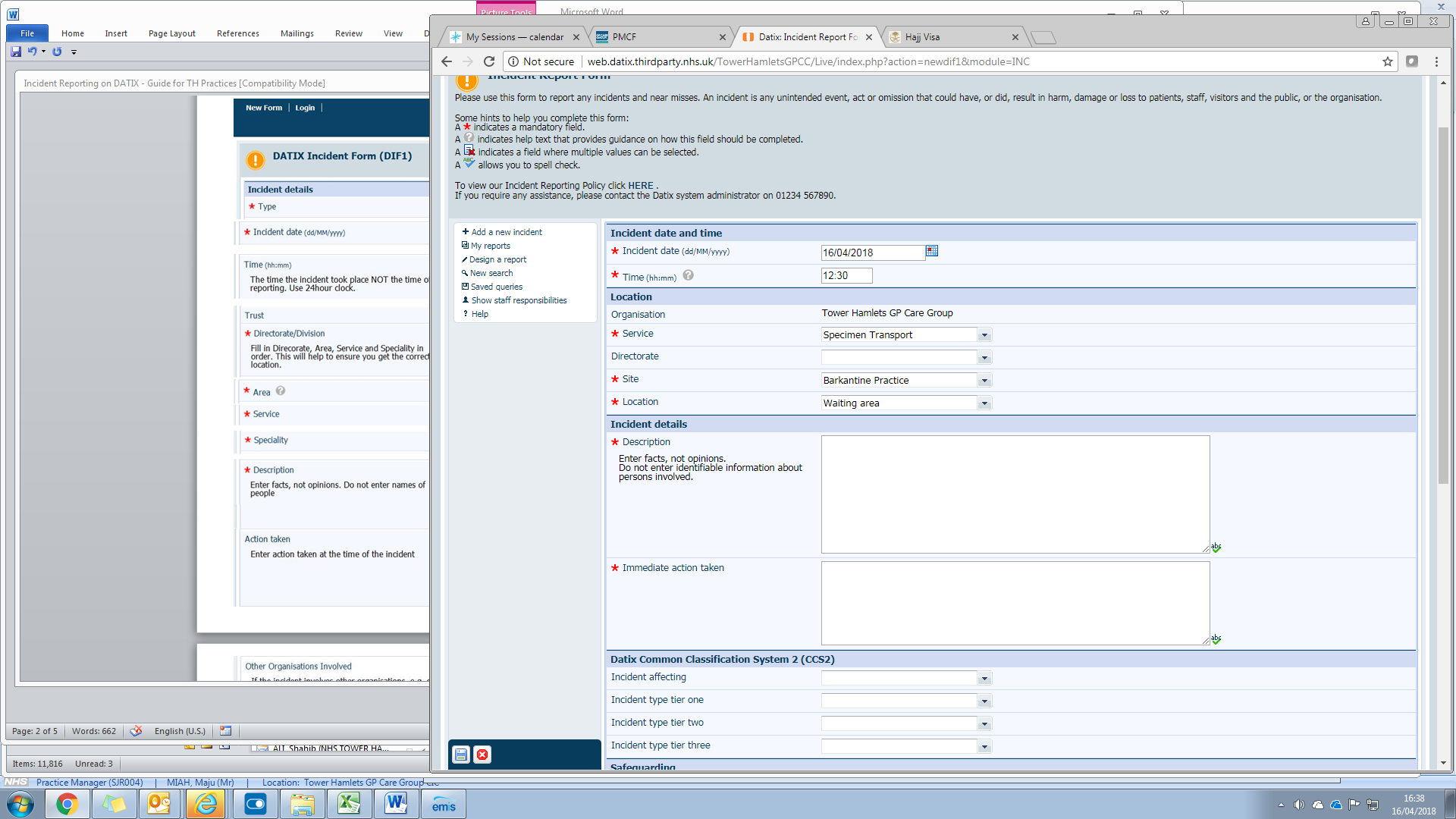 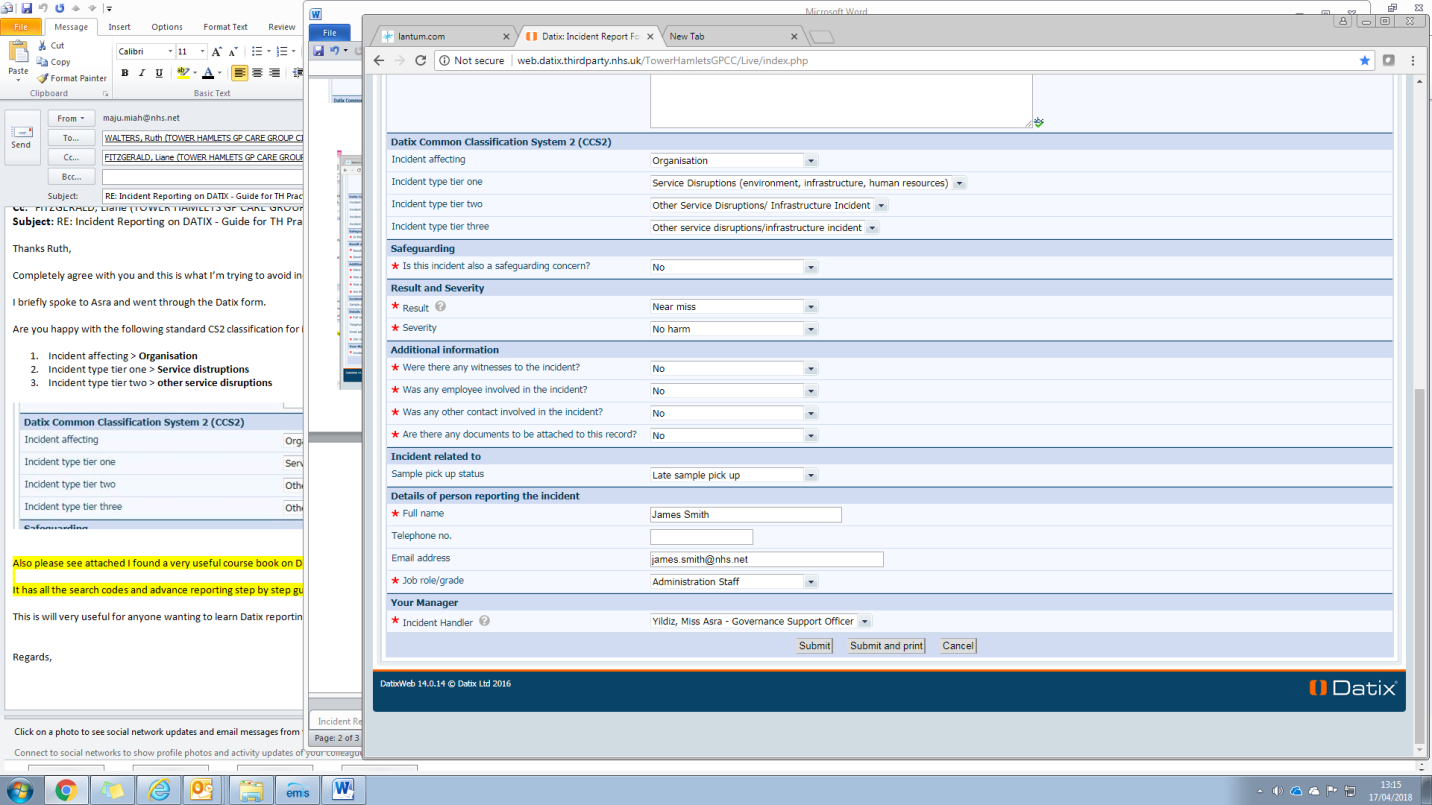 